Ouderrapport 2021-2022Alle kinderen verdienen een passende plek in het onderwijs. Binnen passend onderwijs werken scholen samen om dit voor elk kind zo goed mogelijk te bieden. Dit overzicht geeft een beknopt beeld van de ondersteuning die onze school kinderen kan bieden. Vooral als het om specifieke ondersteuningsbehoeften gaat.Of een school voor een kind de juiste plek is zal altijd uit een individueel gesprek over de behoefte van het kind blijken. Dit overzicht is een samenvatting van het School-Ondersteunings-Profiel (SOP) en biedt een eerste richting.Alle kinderen verdienen een passende plek in het onderwijs. Binnen passend onderwijs werken scholen samen om dit voor elk kind zo goed mogelijk te bieden. Dit overzicht geeft een beknopt beeld van de ondersteuning die onze school kinderen kan bieden. Vooral als het om specifieke ondersteuningsbehoeften gaat.Of een school voor een kind de juiste plek is zal altijd uit een individueel gesprek over de behoefte van het kind blijken. Dit overzicht is een samenvatting van het School-Ondersteunings-Profiel (SOP) en biedt een eerste richting.Alle kinderen verdienen een passende plek in het onderwijs. Binnen passend onderwijs werken scholen samen om dit voor elk kind zo goed mogelijk te bieden. Dit overzicht geeft een beknopt beeld van de ondersteuning die onze school kinderen kan bieden. Vooral als het om specifieke ondersteuningsbehoeften gaat.Of een school voor een kind de juiste plek is zal altijd uit een individueel gesprek over de behoefte van het kind blijken. Dit overzicht is een samenvatting van het School-Ondersteunings-Profiel (SOP) en biedt een eerste richting.Ondersteuning die onze school biedt in de ontwikkeling van uw kindOndersteuning die onze school biedt in de ontwikkeling van uw kindOndersteuning die onze school biedt in de ontwikkeling van uw kindOndersteuning die onze school biedt in de ontwikkeling van uw kindContactpersoonContactpersoonVoorzieningen
Onze school heeft de volgende voorzieningen beschikbaar:Op schoolVia samenwerkingsverband, bestuur of derden
Onze school heeft de volgende voorzieningen beschikbaar:Op schoolVia samenwerkingsverband, bestuur of derdenSpecialistenSpecialisten
Onze school heeft de volgende voorzieningen beschikbaar:Op schoolVia samenwerkingsverband, bestuur of derden
Deze specialisten zijn voor onze leerlingen beschikbaar:Op schoolVia samenwerkingsverband, bestuur of derden
Deze specialisten zijn voor onze leerlingen beschikbaar:Op schoolVia samenwerkingsverband, bestuur of derden
Onze school heeft de volgende voorzieningen beschikbaar:Op schoolVia samenwerkingsverband, bestuur of derden
Deze specialisten zijn voor onze leerlingen beschikbaar:Op schoolVia samenwerkingsverband, bestuur of derden
Deze specialisten zijn voor onze leerlingen beschikbaar:Op schoolVia samenwerkingsverband, bestuur of derden
Deze specialisten zijn voor onze leerlingen beschikbaar:Op schoolVia samenwerkingsverband, bestuur of derden
Deze specialisten zijn voor onze leerlingen beschikbaar:Op schoolVia samenwerkingsverband, bestuur of derdenOnderwijsaanbod
Deze specialisten zijn voor onze leerlingen beschikbaar:Op schoolVia samenwerkingsverband, bestuur of derden
Deze specialisten zijn voor onze leerlingen beschikbaar:Op schoolVia samenwerkingsverband, bestuur of derdenDit onderwijsaanbod is bij ons geïntegreerd aanwezigOp schoolVia samenwerkingsverband, bestuur of derden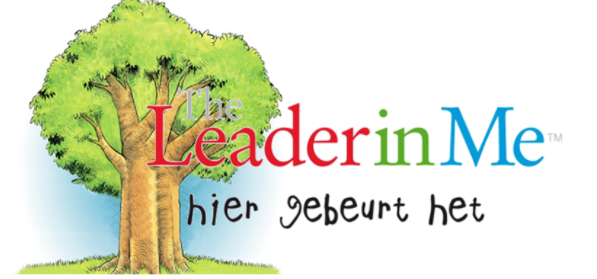 